Goal Setting- Week 1 SEL Lesson Goal Setting involves the development of an action plan designed to motivate and guide a person or group toward a goal Lesson Plan- SEL Lesson Plan Week 1 Goal Setting.docx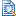 Video-  linkMonday- What is a goal and how can it be effectiveSmart Goal Worksheet-  SMART Goal Worksheet.pdfTuesday- 5 Components of a SMART GoalWednesday- Creating a SMART GoalThursday- Creating a SMART Goal continued!Friday- Smart Goals for EdgenuityTicket out the Door Formal Assessment-  Goal Setting Exit Ticket Quiz.docx